.Intro – 16 counts (9 seconds from start of track)[1 -8]	Step ¼ turn R, sailor step, weave, knee pop[9-16]	Syncopated rocks x2, heel grinds x2, coaster step(Restart here, wall 3)[17-24]	Step pivot ½ turn L, touch x2, cross, side, sailor ½ turn R[25-32]	Ball cross, ¼ turn L point, step sweep, ¼ turn diamond[33-40]	Rock recover, weave, rock recover, sailor 1/4 turn R prep(Tip: make this sailor step a prep, clicking L fingers beside your face makes it a bigger break. You will reverse turn over left shoulder next)[41-48] ½ turn L x2, coaster step, kick ball change, swivel x2[49-56]	Syncopated rock steps x2, ball change, pivot ½ turn L, ½ turn lock step[57-64]	Touch, body roll, ball change, ¼ turn touch, touch x2, hip bumps x2EnjoyContact: f_whitehouse@hotmail.comCrash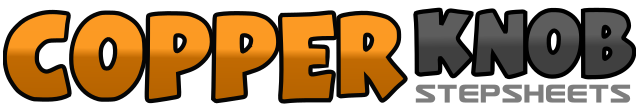 .......Count:64Wall:0Level:Intermediate.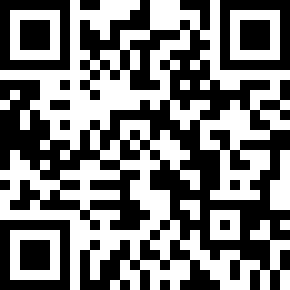 Choreographer:Fred Whitehouse (IRE) - October 2016Fred Whitehouse (IRE) - October 2016Fred Whitehouse (IRE) - October 2016Fred Whitehouse (IRE) - October 2016Fred Whitehouse (IRE) - October 2016.Music:Crash - UsherCrash - UsherCrash - UsherCrash - UsherCrash - Usher........1,2Step R forward, ¼ turn R stepping L to L side 3.003&4Step R behind L, step L to L side, step R to R side5&6Step L behind R, step R to R side, cross L over R&7Step R to R side, close L beside R (slightly on diagonal L)&8Lift both heels of the ground, recover (Pop both knees forward, recover)1,2Rock R forward, recover&3,4¼ turn R stepping R forward, Rock L forward, recover 6.005,6Step back L as you swivel R heel, step back R as you swivel L heel7&8Step L back, close R beside L, step L forward1,2Step R forward, pivot ½ turn L placing weight on L3,4¼ turn L touch R to R side (push hips R), ¼ turn L touch R to R side (push hips R) 6.005,6Cross R over L, step L to L side7&8¼ turn R stepping R behind L, step L to L side, ¼ turn R stepping R forward 12.00&1Step L to L side, cross R over L2,3¼ turn L stepping L forward, point R to R side 9.00&4,5Step R forward, sweep L from back to front, cross L over R&6Step R to R side, 1/8 turn L stepping L back to L diagonal7&8Step R back diagonal, 1/8 turn L stepping L to L side, cross R over L 6.001,2Rock L to L side, recover (option: body roll to L or hip roll)3&4Step L behind R, step R to R side, cross L over R5,6Rock R to R side, recover (option: body roll to R or hip roll)7&8Step R behind L, step L to L side, ¼ turn R stepping R forward 9.001,2½ turn L stepping L forward, ½ turn L stepping R back 9.003&4Step L back, close R beside L, step L forward5&6Kick R forward, close R beside L, step L forward7,8Skate R forward diagonal, Skate L forward diagonal (travel forward on skates)1,2&Rock R over L, recover, step R to R side3,4&Rock L over R, recover, step L to L side5,6Step R forward, pivot ½ turn L placing weight on L 3.007&8¼ turn L stepping R to R side, cross L over R, ¼ turn L stepping R back 9.001,2Touch L back, body roll back placing weight on L&3,4Close R beside L, ¼ turn L stepping L to L side, touch R beside L (click L finger to L) 6.00&5Step R to R side, touch L beside R&6Step L to L side, touch R beside L7,8Hip bump to R x2 (option: shoulder pops x2) 6.00